ПАМЯТКА ПО НАВИГАТОРУ ДОПОЛНИТЕЛЬНОГО ОБРАЗОВАНИЯНеобходимо проверить: опубликована ли программа в Навигаторе ДО.Войти в Сетевом в городе в карточку программыВойти в раздел «Публикация в Навигаторе» Убедиться, что программа опубликована.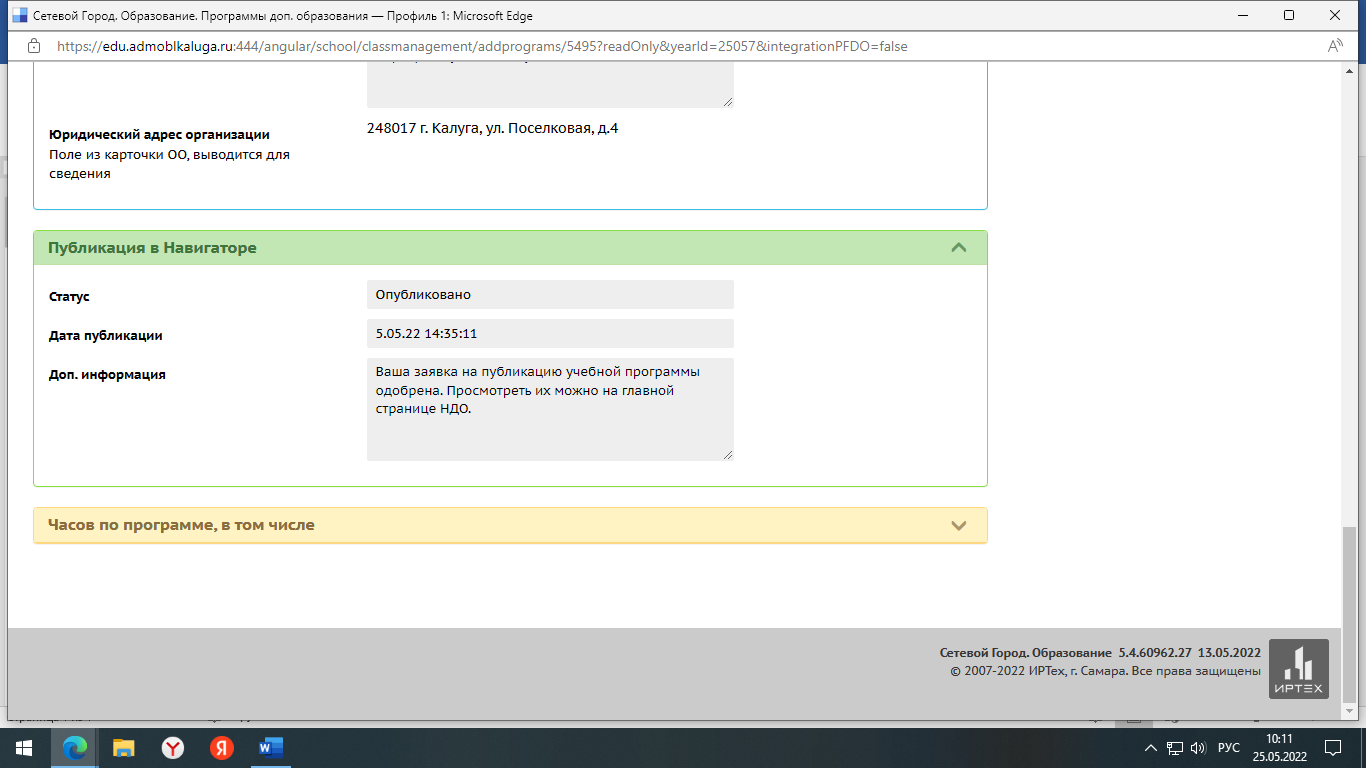 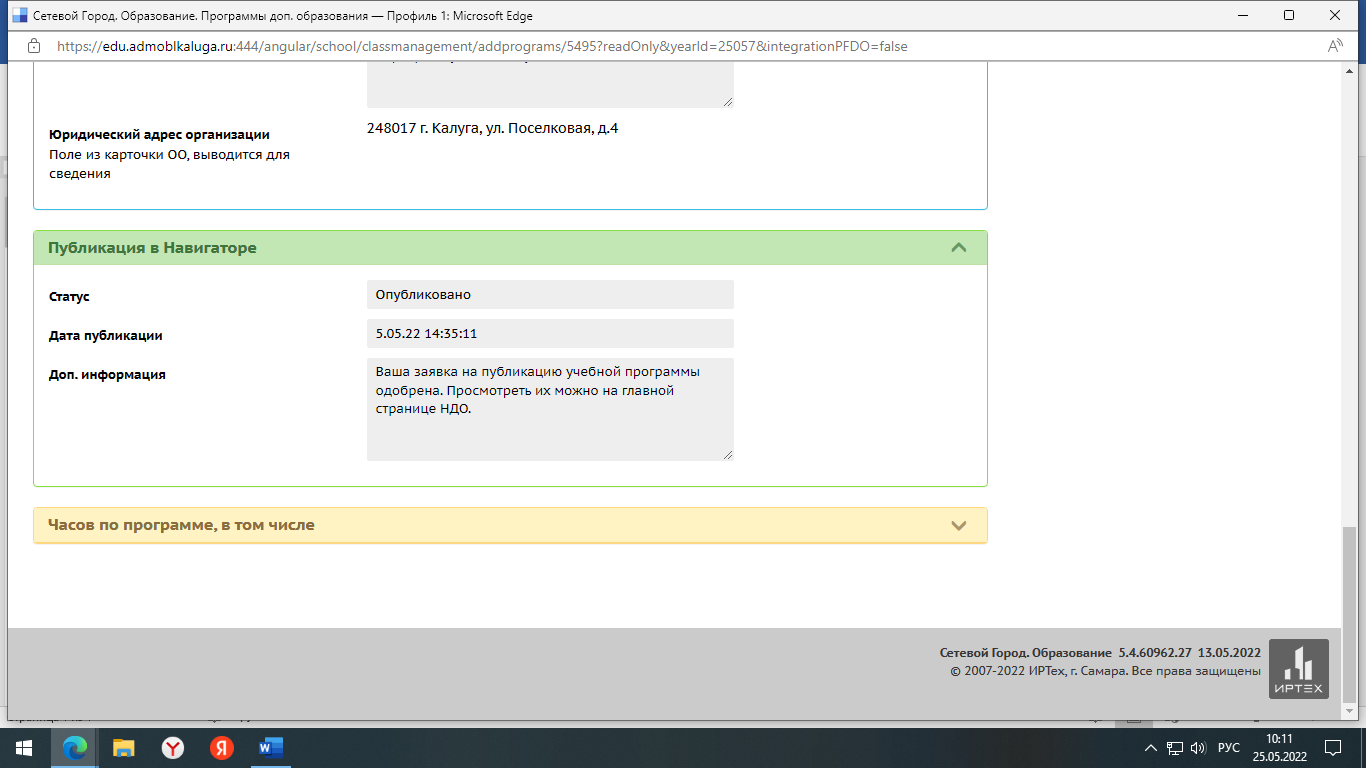 Если в публикации отказано – в окне «Доп. Информация» обозначена причина отказа.Например, в данном случае, необходимо заполнить поле «Результат»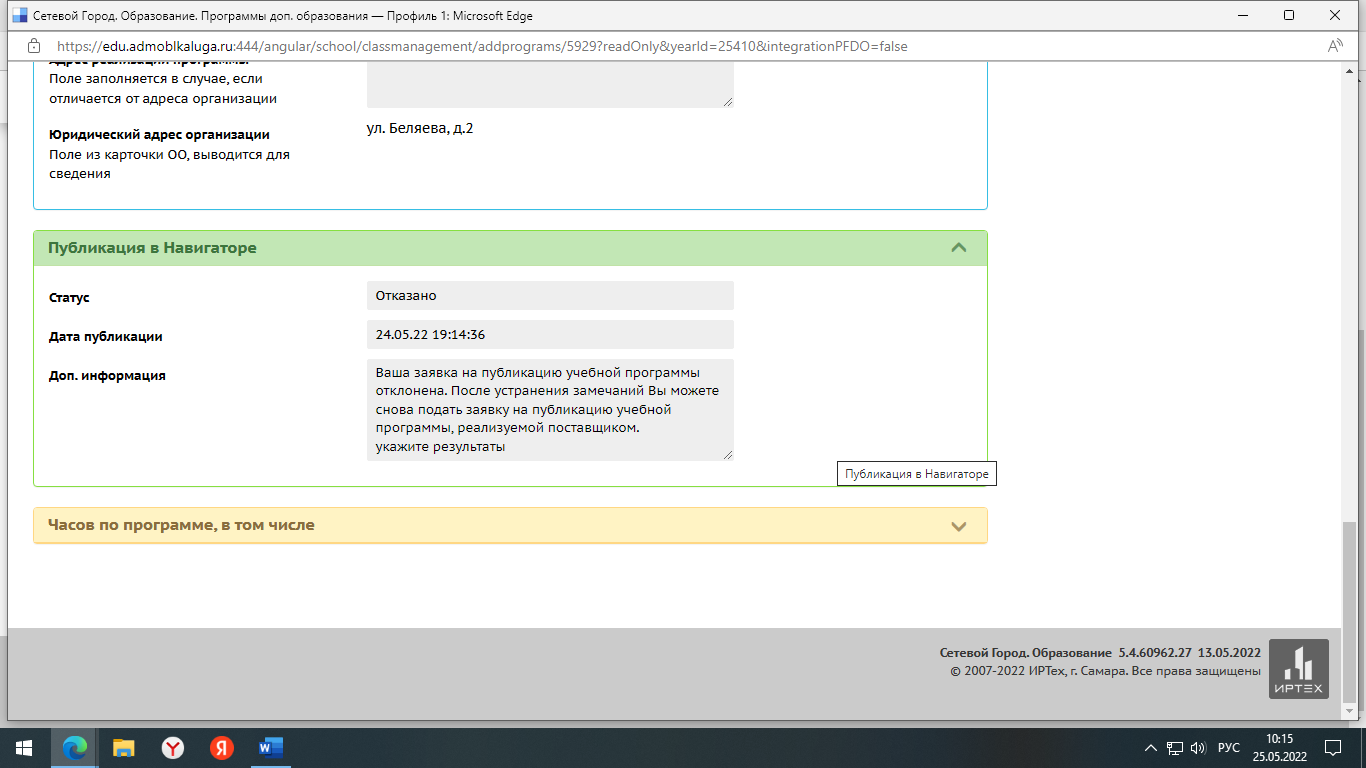 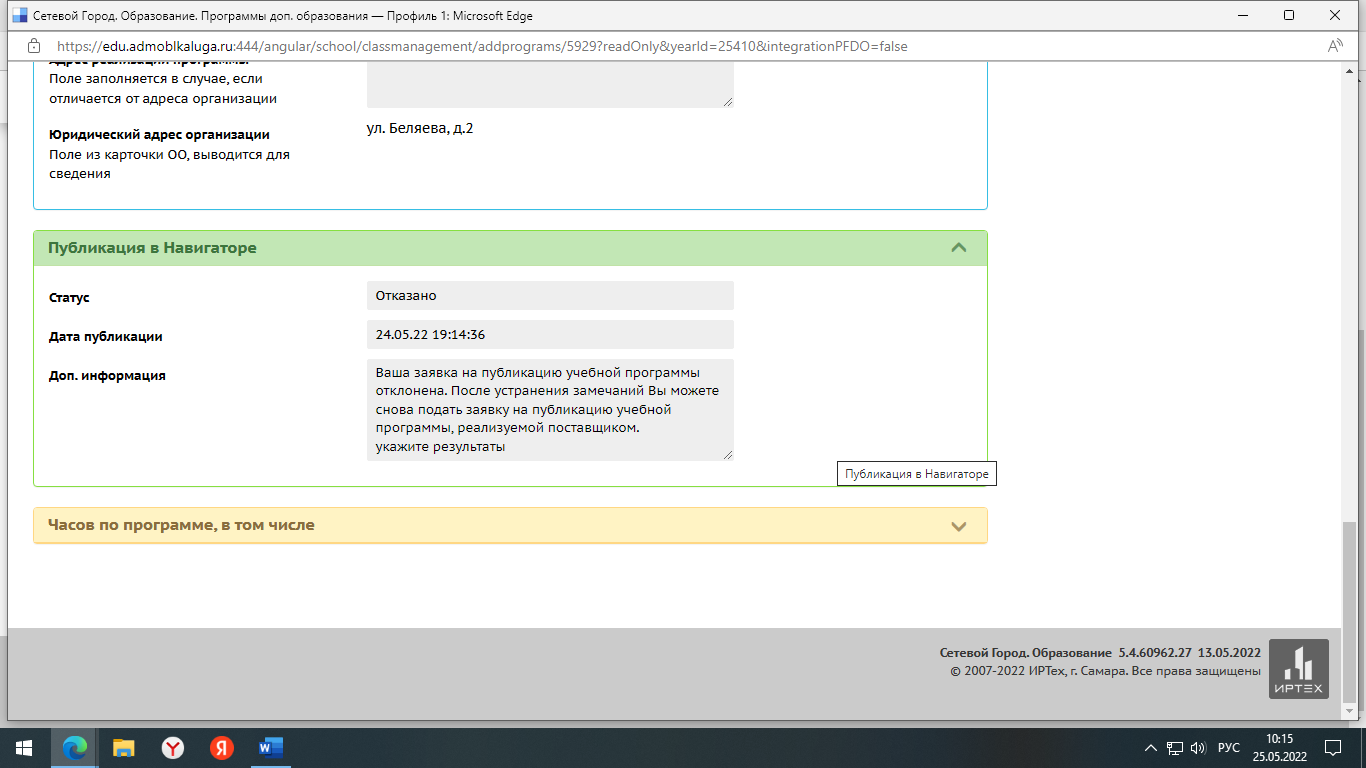 После исправления ошибок (и обязательного указания значимого проекта), необходимо снова отправить программу на публикациюОтслеживать в карточке программы результат публикации.Тел. Для справок 8 (48452) 2-18-15  - Гарнова Ольга Александровна, Петухова Елена НиколаевнаОбразец заполнения карточки программы см. приложение. 
ЗАПОЛНЯТЬ КАРТОЧКУ ТОЧНО ПО ОБРАЗЦУ, ЧТОБЫ НЕ БЫЛО ОТКАЗОВ В ПУБЛИКАЦИИПриложение. Образец заполнения карточки программы (на ТРЁХ листах).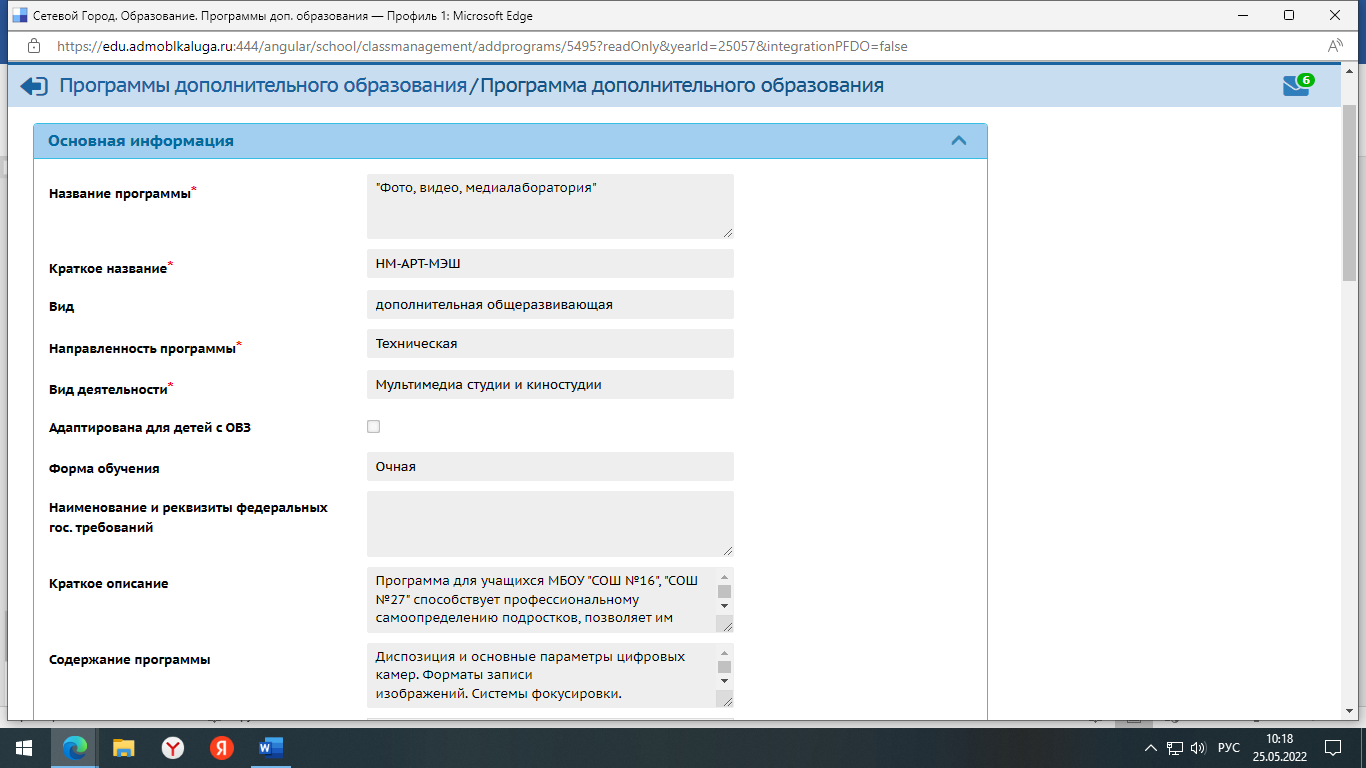 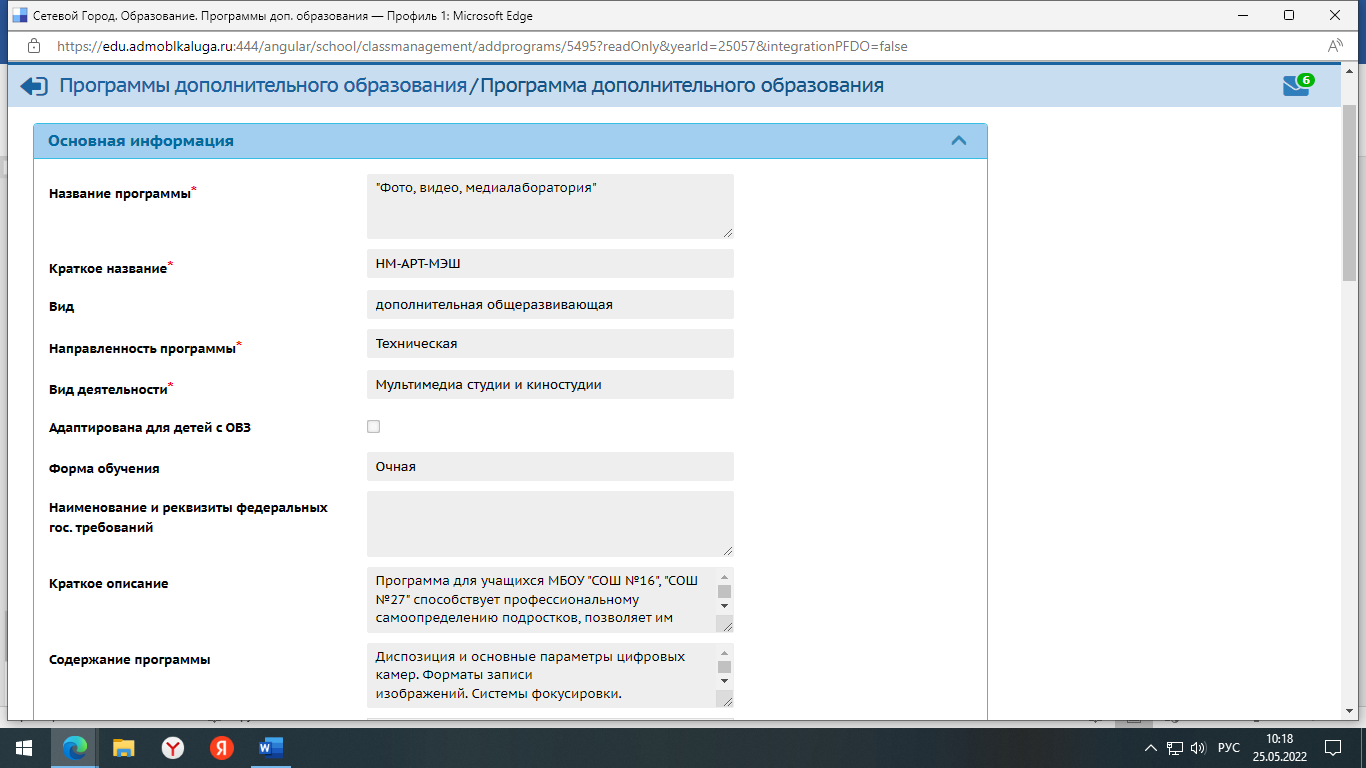 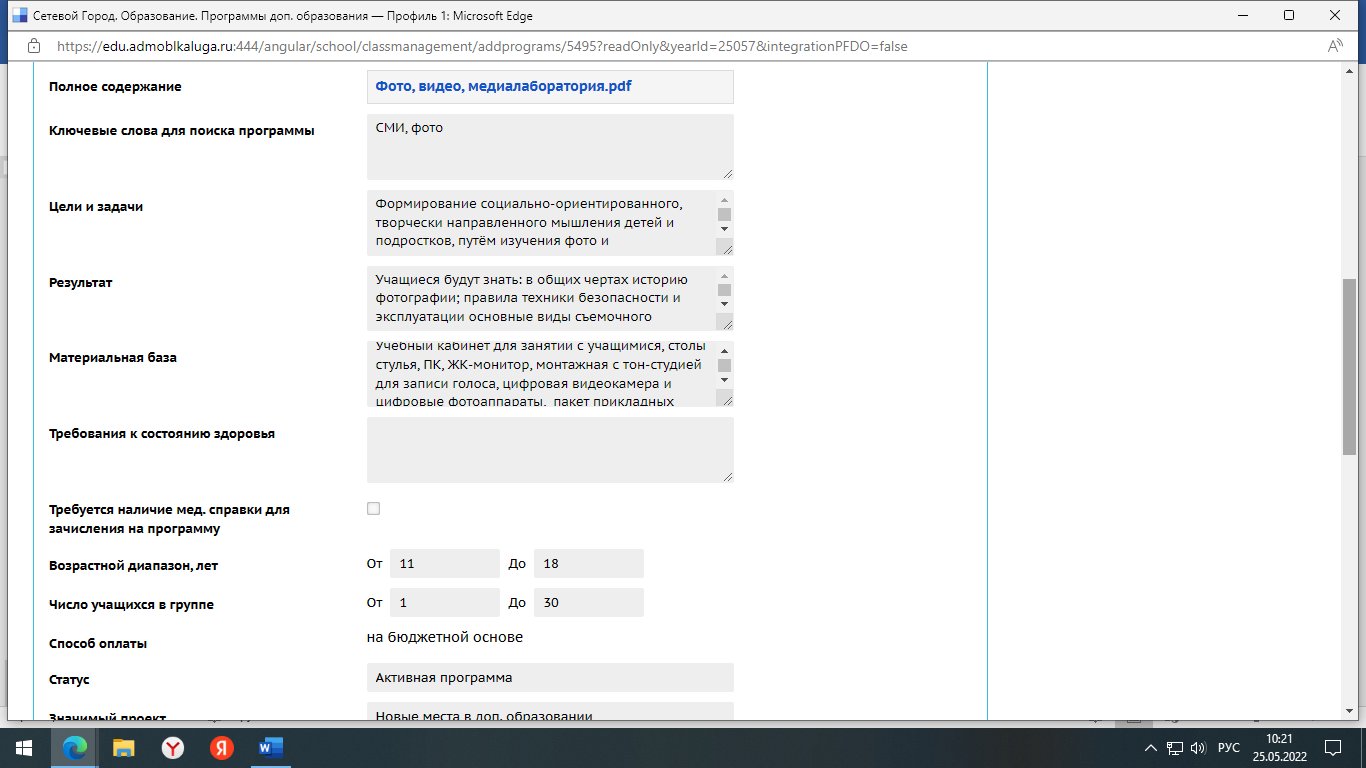 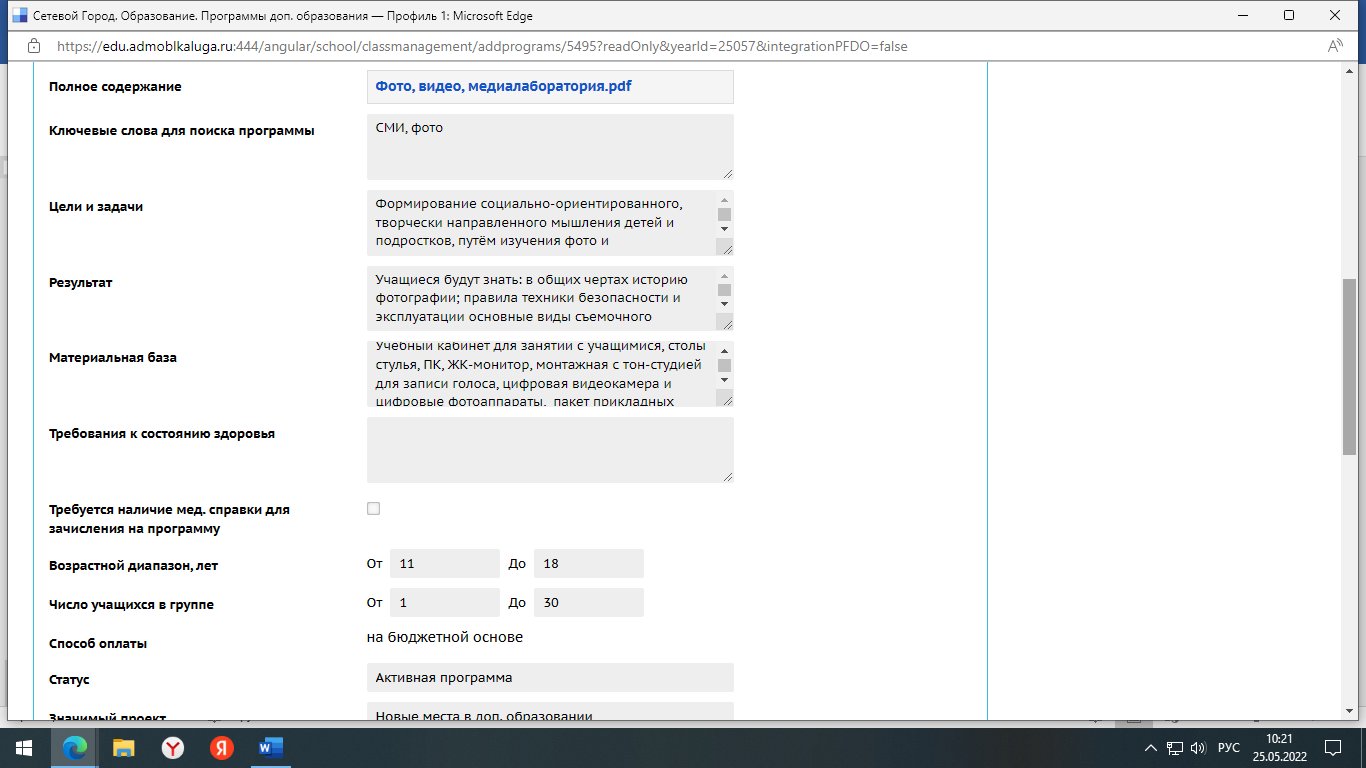 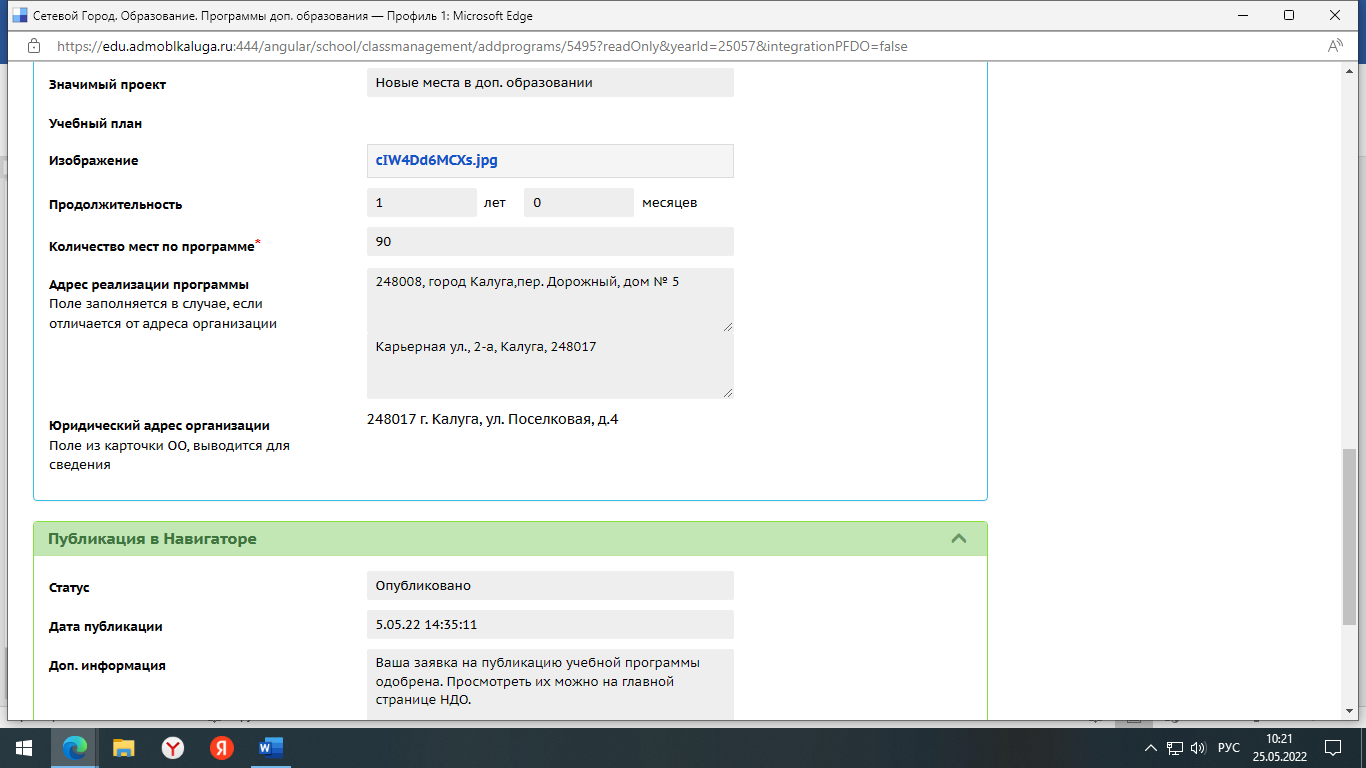 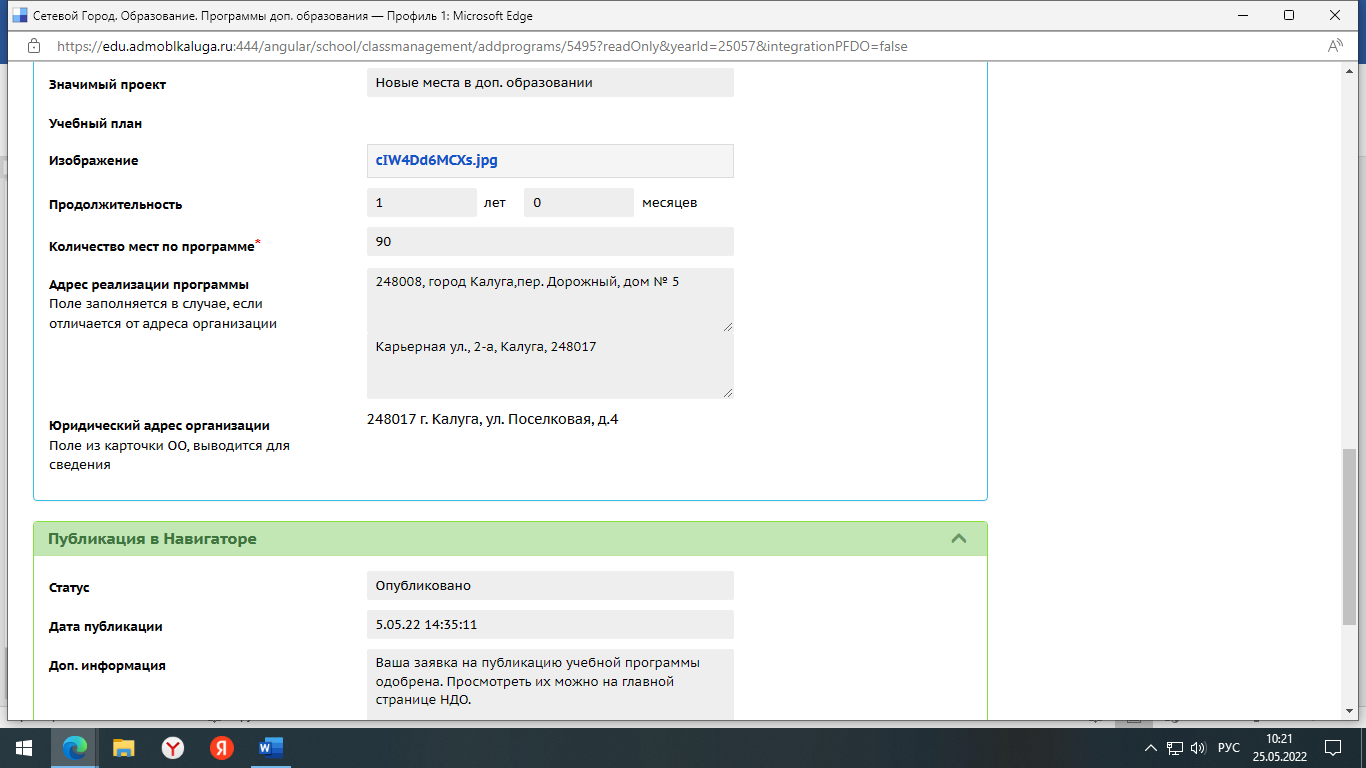 